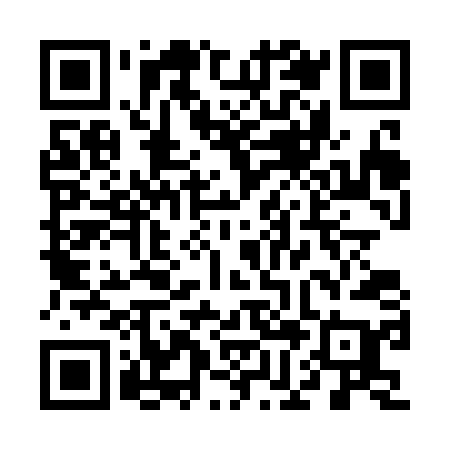 Ramadan times for Thimphu, BhutanMon 11 Mar 2024 - Wed 10 Apr 2024High Latitude Method: NonePrayer Calculation Method: Muslim World LeagueAsar Calculation Method: ShafiPrayer times provided by https://www.salahtimes.comDateDayFajrSuhurSunriseDhuhrAsrIftarMaghribIsha11Mon4:584:586:1512:113:356:086:087:2112Tue4:574:576:1412:113:356:096:097:2213Wed4:564:566:1312:113:356:096:097:2214Thu4:544:546:1212:113:356:106:107:2315Fri4:534:536:1112:103:366:106:107:2316Sat4:524:526:1012:103:366:116:117:2417Sun4:514:516:0912:103:366:116:117:2418Mon4:504:506:0812:093:366:126:127:2519Tue4:494:496:0612:093:366:126:127:2520Wed4:484:486:0512:093:366:136:137:2621Thu4:464:466:0412:093:366:136:137:2722Fri4:454:456:0312:083:366:146:147:2723Sat4:444:446:0212:083:366:146:147:2824Sun4:434:436:0112:083:366:156:157:2825Mon4:424:426:0012:073:366:156:157:2926Tue4:404:405:5912:073:366:166:167:3027Wed4:394:395:5712:073:366:166:167:3028Thu4:384:385:5612:063:366:176:177:3129Fri4:374:375:5512:063:366:186:187:3130Sat4:364:365:5412:063:366:186:187:3231Sun4:344:345:5312:063:356:196:197:331Mon4:334:335:5212:053:356:196:197:332Tue4:324:325:5112:053:356:206:207:343Wed4:314:315:5012:053:356:206:207:344Thu4:294:295:4912:043:356:216:217:355Fri4:284:285:4712:043:356:216:217:366Sat4:274:275:4612:043:356:226:227:367Sun4:264:265:4512:043:356:226:227:378Mon4:254:255:4412:033:356:236:237:389Tue4:234:235:4312:033:346:236:237:3810Wed4:224:225:4212:033:346:246:247:39